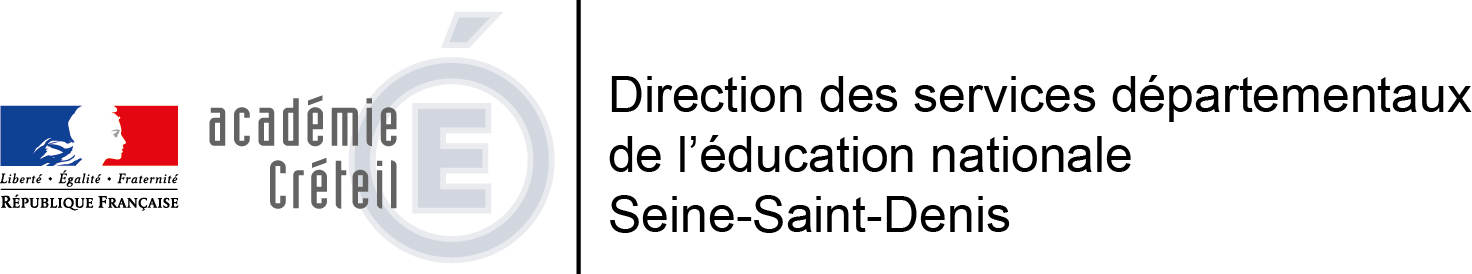 Vu les articles L351-1 à L351-3 du Code de l’éducation, en particulier l’article L351-1-1 organisant la coopération entre établissementsVu les articles D.351-3 à D351-20 du code de l’éducation relatifs à l’organisation de la scolarité des élèves présentant un handicapVu les articles D312-10-1 à D312-10-6 du Code de l’action sociale et des familles relatifs à la coopération entre les établissements et services accueillant des enfants et adolescents handicapés et les établissements d'enseignement scolaireVu la circulaire n° 2016-117 du 8-8-2016 relative Parcours de formation des élèves en situation de handicap dans les établissements scolairesVu la circulaire n° 2015-129 du 21-8-2015 relative aux UlisVu l'avis favorable du Conseil d'Administration du collège  en date du 1- Il est défini une convention d’accueil entre :Elle a pour objectif de faciliter une première approche des champs professionnels en proposant à l’élève des activités préprofessionnelles diversifiées.  2- L'élève ci-dessus nommé sera accueilli du   au  dans les ateliers de la SEGPA selon le planning suivant:3- Durant cette période, l’élève a obligation de se soumettre aux horaires de l’établissement d’accueil. Il doit respecter les règles de discipline et de sécurité mentionnées dans le règlement intérieur du collège d’accueil que les parents auront lu et visé au préalable. Il est soumis à l’autorité du chef d’établissement du collège d’accueil. Toute absence sera signalée le jour même au principal du collège de l'U.L.I.S.  Le principal du collège d’accueil est tenu d’informer le principal du collège d’origine de tout manquement de l’élève au règlement intérieur afin de déterminer conjointement les mesures à prendre. En cas de manquement grave, il pourra être mis fin à la convention.4- Lors de la période de découverte d’un champ professionnel,  l’élève demeure administrativement rattaché à son collège d’origine. En vertu de l’article D511-25 du Code de l’éducation, le conseil de discipline compétent à son égard est celui du collège d’origine. Chaque élève de l’ULIS pourra évoluer dans les locaux du collège d’accueil et utiliser le matériel spécifique des champs professionnels dans le respect de la législation du travail. Le projet individualisé de l’élève précisera toute spécificité de ces modalités, notamment les contre-indications éventuelles signalées par le médecin de l’Education nationale du collège d’origine. L’encadrement de l’élève dans les ateliers de la SEGPA sera assuré par le professeur d’enseignement professionnel.5- La possibilité pourra être accordée à l'élève accueilli en ateliers S.E.G.P.A. de prendre le repas de midiau collège d'accueil avec l'accord du représentant légal.Les frais d'hébergement correspondant seront :à la charge du collège d'origine   si l'élève est ½ pensionnaire,à la charge des familles pour les externes.6- L’élève  recevra pendant cette période la visite du coordonnateur de l’U.L.I.S.Documents annexés à la présente convention :La fiche d’identification et de liaison de l’élève ;Le projet personnalisé de scolarisation;Le PAI le cas échéantConvention d'accueil en SEGPA  des élèves de l'Unité Localisée pour l’Inclusion  Scolaire dans le cadre du Projet  Personnalisé de Scolarisation- d’une part, Mme, Mme ou M. Le Principal du collège - d’une part, Mme, Mme ou M. Le Principal du collège - d’une part, Mme, Mme ou M. Le Principal du collège - d’autre part, Mme, Mme ou Mr Le Principal du collège- d’autre part, Mme, Mme ou Mr Le Principal du collège- d’autre part, Mme, Mme ou Mr Le Principal du collègeportant sur les modalités d'accueil de l'élève portant sur les modalités d'accueil de l'élève de l’'U.L.I.S. du collègeLundiMardiMercrediJeudiVendrediHorairesMme ou Mr Le Principal du collège Mme ou Mr Le Principal du collège Mme ou M. parents de l’élève ou leur représentant